РЕСПУБЛИКА  ДАГЕСТАНАДМИНИСТРАЦИЯ  МУНИЦИПАЛЬНОГО  РАЙОНА«МАГАРАМКЕНТСКИЙ  РАЙОН» РАСПОРЯЖЕНИЕ «     10  »   08  «2018»                                                                                                                                    №_135____                                                                                                                                              с. МагарамкентОб утверждении плана мероприятий, посвященных  Дню солидарности  в борьбе с терроризмом и годовщине разгрома банд международных террористов, вторгшихся  в Дагестан в 1999 году         В целях консолидации различных слоев населения в деле противодействия терроризму, формирования неприятия идеологии насилия и во исполнение пункта 29 Плана мероприятий Антитеррористической комиссии в Республике Дагестан по реализации  в  2018 году Комплексного плана противодействия идеологии терроризма в Российской Федерации на 2018-2020 годы в Республике Дагестан:         1.Утвердить	 прилагаемый План мероприятий, посвященных Дню солидарности в борьбе с терроризмом и годовщине разгрома банд международных террористов, вторгшихся в Дагестан в 1999 году.        2.Рекомендовать	руководителям предприятий, учреждений, органов местного самоуправления, общественных организаций организовать подготовку и проведение мероприятий, предусмотренных Планом, а также принять активное участие в их реализации.        3.Директору МКУ «Информационный центр» во взаимодействии с заинтересованными структурами обеспечить освещение проведенных в рамках Плана мероприятий.4.Контроль	за исполнением настоящего распоряжения возложить на заместителя главы администрации муниципального района по вопросам общественной безопасности Исабекова И.Н.        5.Настоящее распоряжение вступает в силу со дня его подписания.Врио главы муниципального района                                 Г.Ж. Мурадалиев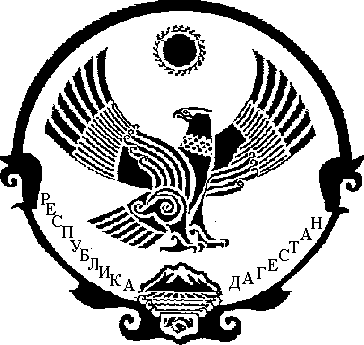 